ЗАНЯТИЕ 17 (30.01.2021)ЛОГИКА     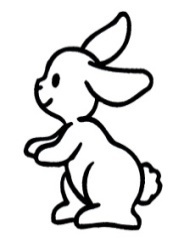 Тема: развитие внимания.Цели: Тренировка зрительной памяти.  Развитие мышления.Домашнее задание:Учебник, стр.33Научиться выкладывать зайца  из танграма.  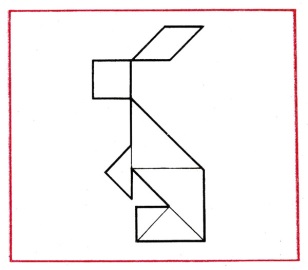 Графическое изображение зайца повернуть зеркально, раскрасить.          Этот рисунок должен быть сделан в классе.    А такой надо сделать дома!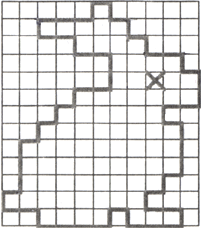 